                                Curriculum VitaD.O.B- 20th march 1989Marital Status- Single Type of Visa Long Term Visit Single Entry:-TouristEntry Date:- 25 NOV 2015OBJECTIVESTo seek the challenging position where i can utilize my quantitative, analytical and learning capabilities to the optimum for the synergic development of the organization and self-individual. Possessing a genuine interest in the welfare of customers, with a positive and flexible approach to work in the field of Hospitality and Business management, National and International markets, International Government and Non- government organization that would enable me to contribute to an Organization with considerable career advancement opportunities by utilizing my qualification and work experience.EDUCATIONAL QUALIFICATIONBachelor in Business Studies in 2nd div. (2011)Nepal Commerce Campus Nepal (Affiliated to Tribhuvan University)Intermediate of management in 2nd div. (2007)Brihaspati Higher Secondary SchoolNepal (Affiliated to Higher Secondary Education Board)School Leaving Certificate in 1st div. (2005)Sun Shine Boarding High SchoolNepal (Affiliated to His Majesty of Government)WORK EXPERIENCESWorked as Sales Representative For Ultra Solar Energy & St. (P) ltd. (2008-2010)Worked as Sales Representative For 14 plus Fashion Store. (2011-2015)TECHNICAL SKILLSBasic Knowledge of Installation of Software and HardwareEmail ManagementAPPLICATIONMicrosoft WordMicrosoft ExcelMicrosoft Power PointPRESENTATION PROGRAMPower PointSTRENGTHSCharming ,friendly ,enthusiastic, highly dependable and efficient.Excellent communication skill and professional demeanor.Fluency in writing and spoken in English, Nepali, Hindi.Ability to work under pressure.Self motivated and hard working. .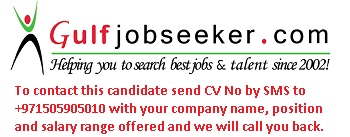 Gulfjobseeker.com CV No: 1514316